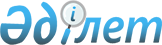 Об определении целевых групп и установлении дополнительного перечня лиц, относящихся к целевым группам, проживающих на территории города Петропавловска, на 2016 год
					
			Утративший силу
			
			
		
					Постановление акимата города Петропавловска Северо-Казахстанской области от 24 декабря 2015 года № 2358. Зарегистрировано Департаментом юстиции Северо-Казахстанской области 27 января 2016 года № 3588. Утратило силу постановлением акимата города Петропавловска Северо-Казахстанской области от 18 мая 2016 года N 974      Сноска. Утратило силу постановлением акимата города Петропавловска Северо-Казахстанской области от 18.05.2016 N 974 (вводится в действие со дня подписания).

      В соответствии с пунктом 2 статьи 5, подпунктом 2) статьи 7 Закона Республики Казахстан от 23 января 2001 года "О занятости населения", акимат города Петропавловска ПОСТАНОВЛЯЕТ: 

      1. Определить целевые группы проживающих на территории города Петропавловска на 2016 год:

      1) малообеспеченные;

      2) молодежь в возрасте до двадцати девяти лет;

      3) воспитанники детских домов, дети-сироты и дети, оставшиеся без попечения родителей, в возрасте до девяти лет;

      4) одинокие, многодетные родители, воспитывающие несовершеннолетних детей;

      5) граждане, имеющие на содержании лиц, которые в порядке, установленном законодательством Республики Казахстан, признаны нуждающимися в постоянном уходе, помощи или надзоре;

      6) лица предпенсионного возраста (за два года до выхода на пенсию по возрасту);

      7) инвалиды;

      8) лица, уволенные из рядов Вооруженных Сил Республики Казахстан;

      9) лица, освобожденные из мест лишения свободы и (или) принудительного лечения;

      10) оралманы;

      11) выпускники организаций высшего и послевузовского образования;

      12) лица, высвобожденные в связи с ликвидацией работодателя - юридического лица либо прекращением деятельности работодателя - физического лица, сокращением численности или штата работников;

      13) лица, состоящие на учете службы пробации уголовно-исполнительной инспекции;

      14) лица, потерпевшие от акта терроризма, и лица, участвовавшие в его пресечении.

      2. Установить дополнительный перечень лиц, относящихся к целевым группам проживающих на территории города Петропавловск, на 2016 год:

      1) лица, длительно не работающие (более года);

      2) лица старше пятидесяти лет;

      3) лица, у которых истек срок трудового договора в связи с завершением временных и сезонных работ;

      4) лица из семей, где нет ни одного работающего;

      5) лица высвобожденные с предприятий (организаций) ввиду сокращения объема работ.

      3. Государственному учреждению "Отдел занятости и социальных программ города Петропавловска" своевременно обеспечивать меры по содействию занятости и социальной защите лиц, отнесенных к целевым и дополнительному перечню лиц, отнесенных к целевым группам.

      4. Контроль за исполнением постановления возложить на заместителя акима города, курирующего данную сферу.

      5. Настоящее постановление вводится в действие по истечении десяти календарных дней после дня первого официального опубликования.


					© 2012. РГП на ПХВ «Институт законодательства и правовой информации Республики Казахстан» Министерства юстиции Республики Казахстан
				
      Аким города Петропавловска

М. Тасмаганбетов
